ZUCRP9ô2LNFY	spol. s r.o.	23, Il. 2018$Y$TÉMY MÄŇÄGEMENTU JAKOSTI -b EKOLOGIE -i BEZPEČNOSTIZdravotní ústav se sídlem v Ustí nad Labem laboratoř fyziologie práce Plzeň 17. listopadu, 301 OO Plzeň MUDr. Alice LanghammerováEKOLOGIE • BEZPEČNOSTI 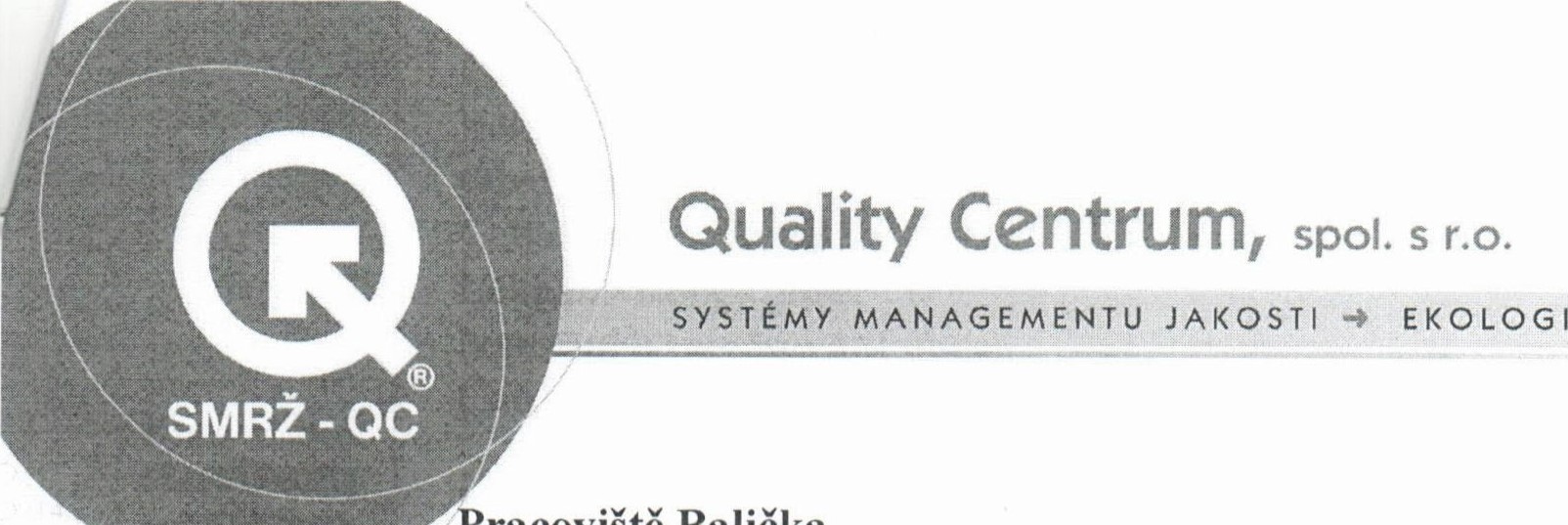 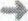 	BEZPEČNOSTI 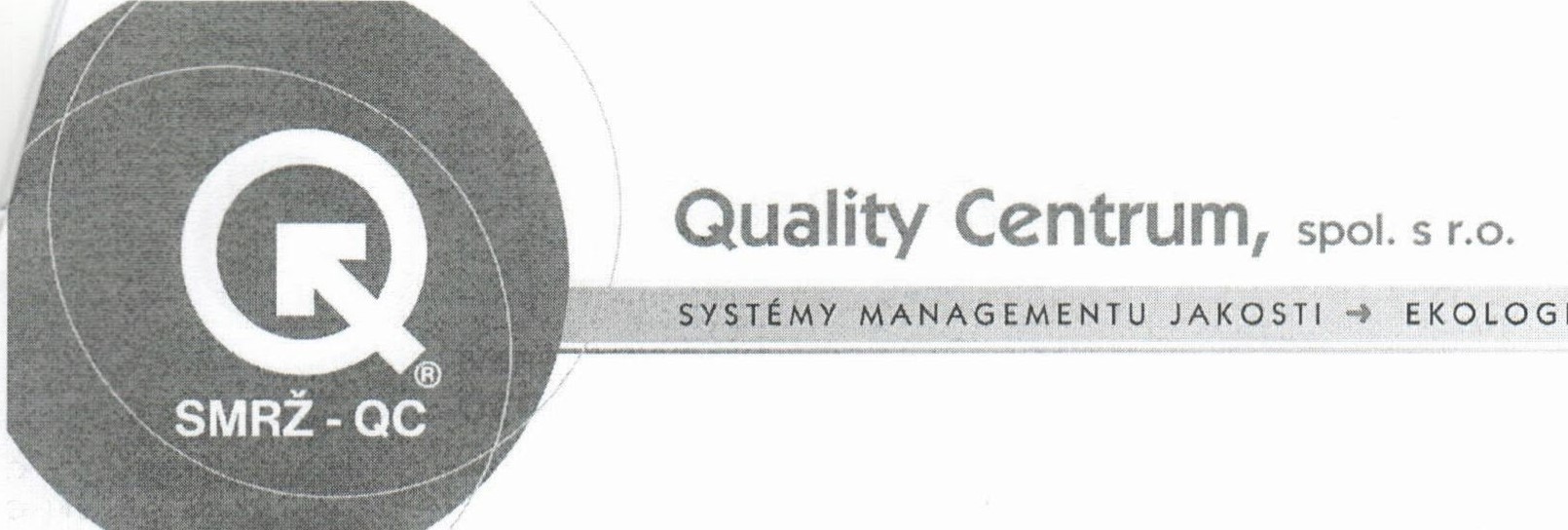 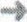 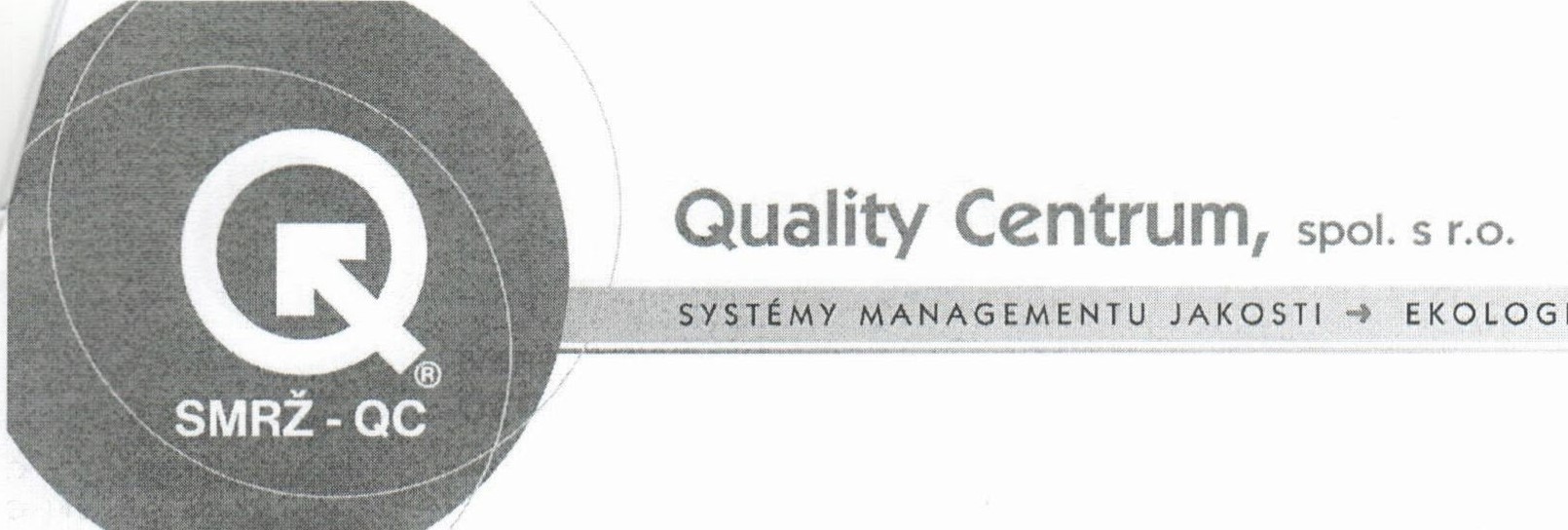 Zdravotní ústav Ústí nad LabemDošlo, č.j.: 2 3, Il, 2018JAROSTEKOLOGIEBEZPEČNOSTZDRAVÍZTRAMNAŘswi A usnowona:Věc: Obiednávka měření a hodnocení lokální svalové zátěže a celkové fyzické zátěžeDobrý den,Chtěli bychom objednat měření a hodnocení lokální svalové zátěže a celkové fyzické zátěže pro našeho klienta MASO UZENINY PÍSEK, a.s. IČO 26419793, sídlo společnosti Novodvorská 1062/12, Praha 4, 142 00, na provozně v Písku, Samoty 1533, Písek 397 01.Kontaktní zaměstnanec je pan Bc. Jiří Blanický, Vedoucí personálního oddělení, MASO UZENINY PÍSEK, a.s., tel. +420 382 203 275, iiri.blanicky@muuupisekZ důvodu organizačních změn a hodnocení rizik bychom požadovali měření u těchto pracovních pozic:Pracoviště BourárnaRezník bourač — ruční práceCelková fyzická zátěžLokální svalová zátěž,Rezník — bourač — pila — hovězíCelková fyzická zátěžLokální svalová zátěžŘezník — bourač — pila — vepřová Celková fyzická zátěžLokální svalová zátěžPomocný dělníkCelková fyzická zátěžLokální svalová zátěžPracoviště Doprava Ridič rozvozu a svozuCelková fyzická zátěžPracoviště KuchyněProdavačka kantýnaCelkovou fyzická zátěžPracoviště Podniková prodejna Prodavačka celková fyzická zátěž — poslouží jako podklad pro všechny podnikové prodejny, vyžádáno měření od KHS Praha Rezník celková fyzická zátěžLokální svalová zátěžCERTIFIKACE AUDIT PORADENSTVÍ ŠKOLENÍ IMPLEMENTACE CERTIFIKACEVěc: Obiednávka měření a hodnocení lokální svalové zátěže a celkové fyzické zátěžeDobrý den,Chtěli bychom objednat měření a hodnocení lokální svalové zátěže a celkové fyzické zátěže pro našeho klienta MASO UZENINY PÍSEK, a.s. IČO 26419793, sídlo společnosti Novodvorská 1062/12, Praha 4, 142 00, na provozně v Písku, Samoty 1533, Písek 397 01.Kontaktní zaměstnanec je pan Bc. Jiří Blanický, Vedoucí personálního oddělení, MASO UZENINY PÍSEK, a.s., tel. +420 382 203 275, iiri.blanicky@muuupisekZ důvodu organizačních změn a hodnocení rizik bychom požadovali měření u těchto pracovních pozic:Pracoviště BourárnaRezník bourač — ruční práceCelková fyzická zátěžLokální svalová zátěž,Rezník — bourač — pila — hovězíCelková fyzická zátěžLokální svalová zátěžŘezník — bourač — pila — vepřová Celková fyzická zátěžLokální svalová zátěžPomocný dělníkCelková fyzická zátěžLokální svalová zátěžPracoviště Doprava Ridič rozvozu a svozuCelková fyzická zátěžPracoviště KuchyněProdavačka kantýnaCelkovou fyzická zátěžPracoviště Podniková prodejna Prodavačka celková fyzická zátěž — poslouží jako podklad pro všechny podnikové prodejny, vyžádáno měření od KHS Praha Rezník celková fyzická zátěžLokální svalová zátěžCERTIFIKACE AUDIT PORADENSTVÍ ŠKOLENÍ IMPLEMENTACE CERTIFIKACEVěc: Obiednávka měření a hodnocení lokální svalové zátěže a celkové fyzické zátěžeDobrý den,Chtěli bychom objednat měření a hodnocení lokální svalové zátěže a celkové fyzické zátěže pro našeho klienta MASO UZENINY PÍSEK, a.s. IČO 26419793, sídlo společnosti Novodvorská 1062/12, Praha 4, 142 00, na provozně v Písku, Samoty 1533, Písek 397 01.Kontaktní zaměstnanec je pan Bc. Jiří Blanický, Vedoucí personálního oddělení, MASO UZENINY PÍSEK, a.s., tel. +420 382 203 275, iiri.blanicky@muuupisekZ důvodu organizačních změn a hodnocení rizik bychom požadovali měření u těchto pracovních pozic:Pracoviště BourárnaRezník bourač — ruční práceCelková fyzická zátěžLokální svalová zátěž,Rezník — bourač — pila — hovězíCelková fyzická zátěžLokální svalová zátěžŘezník — bourač — pila — vepřová Celková fyzická zátěžLokální svalová zátěžPomocný dělníkCelková fyzická zátěžLokální svalová zátěžPracoviště Doprava Ridič rozvozu a svozuCelková fyzická zátěžPracoviště KuchyněProdavačka kantýnaCelkovou fyzická zátěžPracoviště Podniková prodejna Prodavačka celková fyzická zátěž — poslouží jako podklad pro všechny podnikové prodejny, vyžádáno měření od KHS Praha Rezník celková fyzická zátěžLokální svalová zátěžCERTIFIKACE AUDIT PORADENSTVÍ ŠKOLENÍ IMPLEMENTACE CERTIFIKACEVěc: Obiednávka měření a hodnocení lokální svalové zátěže a celkové fyzické zátěžeDobrý den,Chtěli bychom objednat měření a hodnocení lokální svalové zátěže a celkové fyzické zátěže pro našeho klienta MASO UZENINY PÍSEK, a.s. IČO 26419793, sídlo společnosti Novodvorská 1062/12, Praha 4, 142 00, na provozně v Písku, Samoty 1533, Písek 397 01.Kontaktní zaměstnanec je pan Bc. Jiří Blanický, Vedoucí personálního oddělení, MASO UZENINY PÍSEK, a.s., tel. +420 382 203 275, iiri.blanicky@muuupisekZ důvodu organizačních změn a hodnocení rizik bychom požadovali měření u těchto pracovních pozic:Pracoviště BourárnaRezník bourač — ruční práceCelková fyzická zátěžLokální svalová zátěž,Rezník — bourač — pila — hovězíCelková fyzická zátěžLokální svalová zátěžŘezník — bourač — pila — vepřová Celková fyzická zátěžLokální svalová zátěžPomocný dělníkCelková fyzická zátěžLokální svalová zátěžPracoviště Doprava Ridič rozvozu a svozuCelková fyzická zátěžPracoviště KuchyněProdavačka kantýnaCelkovou fyzická zátěžPracoviště Podniková prodejna Prodavačka celková fyzická zátěž — poslouží jako podklad pro všechny podnikové prodejny, vyžádáno měření od KHS Praha Rezník celková fyzická zátěžLokální svalová zátěžCERTIFIKACE AUDIT PORADENSTVÍ ŠKOLENÍ IMPLEMENTACE CERTIFIKACEVěc: Obiednávka měření a hodnocení lokální svalové zátěže a celkové fyzické zátěžeDobrý den,Chtěli bychom objednat měření a hodnocení lokální svalové zátěže a celkové fyzické zátěže pro našeho klienta MASO UZENINY PÍSEK, a.s. IČO 26419793, sídlo společnosti Novodvorská 1062/12, Praha 4, 142 00, na provozně v Písku, Samoty 1533, Písek 397 01.Kontaktní zaměstnanec je pan Bc. Jiří Blanický, Vedoucí personálního oddělení, MASO UZENINY PÍSEK, a.s., tel. +420 382 203 275, iiri.blanicky@muuupisekZ důvodu organizačních změn a hodnocení rizik bychom požadovali měření u těchto pracovních pozic:Pracoviště BourárnaRezník bourač — ruční práceCelková fyzická zátěžLokální svalová zátěž,Rezník — bourač — pila — hovězíCelková fyzická zátěžLokální svalová zátěžŘezník — bourač — pila — vepřová Celková fyzická zátěžLokální svalová zátěžPomocný dělníkCelková fyzická zátěžLokální svalová zátěžPracoviště Doprava Ridič rozvozu a svozuCelková fyzická zátěžPracoviště KuchyněProdavačka kantýnaCelkovou fyzická zátěžPracoviště Podniková prodejna Prodavačka celková fyzická zátěž — poslouží jako podklad pro všechny podnikové prodejny, vyžádáno měření od KHS Praha Rezník celková fyzická zátěžLokální svalová zátěžCERTIFIKACE AUDIT PORADENSTVÍ ŠKOLENÍ IMPLEMENTACE CERTIFIKACEQuality Centrum, spol. s r.o.Smetanovo náměstí 2489, 397 01 Písek Quality Centrum, spol. s r.o.Smetanovo náměstí 2489, 397 01 Písek IČO: 63275775DIČ: CZó3275775Bankovní spojení KB Písek:č.ú. 7565990277/0100Tel/fax: 382 227 227Mob.: 602 447 993 E-mail: smrz@qc-pisek.cz Web: wmtv.qc-pisek.cz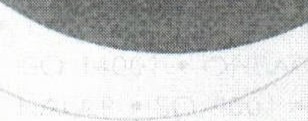 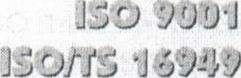 JAKOST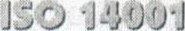 EKOLOa1E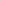 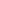 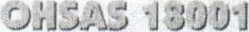 BEZPEČNOST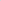 A OCHQANA ZDRAVű nAeu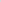 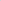 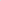 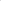 	POTRAVUNAŘSWŰ 	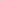 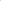 A CASTQONORE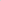 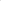 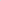 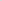 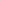 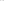 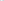 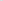 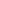 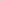 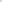 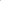 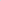 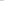 Pracoviště BaličkaObsluha balicích linek Lokální svalová zátěžPracoviště Masná výrobaDělník vařené výroby Celková fyzická zátěžLokální svalovou zátěžPříprava masa pro výrobuCelková fyzická zátěžLokální svalová zátěžObsluha kutru a narážek Celková fyzická zátěžLokální svalová zátěž.Obsluha masírek a nastřikování masaCelková fyzická zátěžLokální svalová zátěžNauzení a navěšování masaCelková fyzická zátěžPracoviště Výroba fermentovaných salámůObsluha kurtu, narážek a sušárnyCelková fyzická zátěž Lokální svalová zátěžPracoviště Myčka klecíMytí klecíCelková fyzická zátěž.Pracoviště Mrazírny Dělník kartování masa Celková fyzická zátěž.Obsluha mrazírnyCelková fyzická zátěžPracoviště Expedice masaObsluha Expediční váhy Celková fyzická zátěžPracoviště Expedice uzeninObsluha Expediční váhyCelková fyzická zátěžNa pracovišti expedice se pracuje v noční směně.ORADENSTVÍ *NOLENÍ IMPĹEMENTACE CERTIFIKACE AUDIT PORADENSTVÍ SKOLENÍ 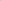 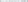 Pracoviště BaličkaObsluha balicích linek Lokální svalová zátěžPracoviště Masná výrobaDělník vařené výroby Celková fyzická zátěžLokální svalovou zátěžPříprava masa pro výrobuCelková fyzická zátěžLokální svalová zátěžObsluha kutru a narážek Celková fyzická zátěžLokální svalová zátěž.Obsluha masírek a nastřikování masaCelková fyzická zátěžLokální svalová zátěžNauzení a navěšování masaCelková fyzická zátěžPracoviště Výroba fermentovaných salámůObsluha kurtu, narážek a sušárnyCelková fyzická zátěž Lokální svalová zátěžPracoviště Myčka klecíMytí klecíCelková fyzická zátěž.Pracoviště Mrazírny Dělník kartování masa Celková fyzická zátěž.Obsluha mrazírnyCelková fyzická zátěžPracoviště Expedice masaObsluha Expediční váhy Celková fyzická zátěžPracoviště Expedice uzeninObsluha Expediční váhyCelková fyzická zátěžNa pracovišti expedice se pracuje v noční směně.ORADENSTVÍ *NOLENÍ IMPĹEMENTACE CERTIFIKACE AUDIT PORADENSTVÍ SKOLENÍ Pracoviště BaličkaObsluha balicích linek Lokální svalová zátěžPracoviště Masná výrobaDělník vařené výroby Celková fyzická zátěžLokální svalovou zátěžPříprava masa pro výrobuCelková fyzická zátěžLokální svalová zátěžObsluha kutru a narážek Celková fyzická zátěžLokální svalová zátěž.Obsluha masírek a nastřikování masaCelková fyzická zátěžLokální svalová zátěžNauzení a navěšování masaCelková fyzická zátěžPracoviště Výroba fermentovaných salámůObsluha kurtu, narážek a sušárnyCelková fyzická zátěž Lokální svalová zátěžPracoviště Myčka klecíMytí klecíCelková fyzická zátěž.Pracoviště Mrazírny Dělník kartování masa Celková fyzická zátěž.Obsluha mrazírnyCelková fyzická zátěžPracoviště Expedice masaObsluha Expediční váhy Celková fyzická zátěžPracoviště Expedice uzeninObsluha Expediční váhyCelková fyzická zátěžNa pracovišti expedice se pracuje v noční směně.ORADENSTVÍ *NOLENÍ IMPĹEMENTACE CERTIFIKACE AUDIT PORADENSTVÍ SKOLENÍ Pracoviště BaličkaObsluha balicích linek Lokální svalová zátěžPracoviště Masná výrobaDělník vařené výroby Celková fyzická zátěžLokální svalovou zátěžPříprava masa pro výrobuCelková fyzická zátěžLokální svalová zátěžObsluha kutru a narážek Celková fyzická zátěžLokální svalová zátěž.Obsluha masírek a nastřikování masaCelková fyzická zátěžLokální svalová zátěžNauzení a navěšování masaCelková fyzická zátěžPracoviště Výroba fermentovaných salámůObsluha kurtu, narážek a sušárnyCelková fyzická zátěž Lokální svalová zátěžPracoviště Myčka klecíMytí klecíCelková fyzická zátěž.Pracoviště Mrazírny Dělník kartování masa Celková fyzická zátěž.Obsluha mrazírnyCelková fyzická zátěžPracoviště Expedice masaObsluha Expediční váhy Celková fyzická zátěžPracoviště Expedice uzeninObsluha Expediční váhyCelková fyzická zátěžNa pracovišti expedice se pracuje v noční směně.ORADENSTVÍ *NOLENÍ IMPĹEMENTACE CERTIFIKACE AUDIT PORADENSTVÍ SKOLENÍ IMPLEMENTACE CERTIFIKACE -bIMPLEMENTACE CERTIFIKACE -bQuality Centrum, spol. s r.o.Smetanovo náměstí 2489, 397 01 Písek Quality Centrum, spol. s r.o.Smetanovo náměstí 2489, 397 01 Písek ICO: 63275775DIC: CZó3275775Bankovní spojení KB Písek:č.ú. 7565990277/0100Tel/fax: 382 227 227 Mob.: 602 447 993E-mail: smrz@qc-pisek.cz Web: wmv.qc-pisek.cz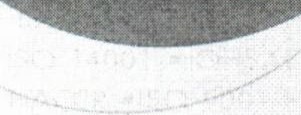 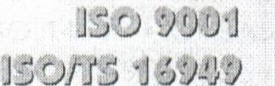 JAROST	EROLOCIE	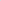 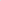 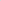 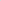 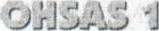 BEZPEČNOSTA OCHRANAZDRAVÍ	POTRAVINAiSWű 		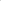 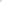 A CASIQONOMIE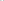 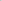 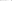 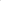 Cena dle nabídky z 26.10.2018 120 000,-- měření a hodnocení lokální svalové zátěže a v cenovém rozmezí 236 800,-- až 350 800,-- měření a hodnocení celkové fyzické zátěže + kilometrovné.Fakturu prosím vystavit na společnost MASO UZENINY PÍSEK.Ivana VokálkováOZO v prevenci rizik VUBP/735/PREV/2017 Quality Centrum, spol s r.o.Dne 23. 11. 2018PŘEZKOUMÁNÍMETODA:TERMÍN: ĹJ7ž.o ffODPOVÍDÁ: Datum: Z. /f. SkOLENĺ (IMPLEMENTACÉ CERTIFIKACE -+ AUDIT PORADENSTVÍ • SKOLENÍ IMPLEMENTACE CERTIFIKACE •Cena dle nabídky z 26.10.2018 120 000,-- měření a hodnocení lokální svalové zátěže a v cenovém rozmezí 236 800,-- až 350 800,-- měření a hodnocení celkové fyzické zátěže + kilometrovné.Fakturu prosím vystavit na společnost MASO UZENINY PÍSEK.Ivana VokálkováOZO v prevenci rizik VUBP/735/PREV/2017 Quality Centrum, spol s r.o.Dne 23. 11. 2018PŘEZKOUMÁNÍMETODA:TERMÍN: ĹJ7ž.o ffODPOVÍDÁ: Datum: Z. /f. SkOLENĺ (IMPLEMENTACÉ CERTIFIKACE -+ AUDIT PORADENSTVÍ • SKOLENÍ IMPLEMENTACE CERTIFIKACE •Cena dle nabídky z 26.10.2018 120 000,-- měření a hodnocení lokální svalové zátěže a v cenovém rozmezí 236 800,-- až 350 800,-- měření a hodnocení celkové fyzické zátěže + kilometrovné.Fakturu prosím vystavit na společnost MASO UZENINY PÍSEK.Ivana VokálkováOZO v prevenci rizik VUBP/735/PREV/2017 Quality Centrum, spol s r.o.Dne 23. 11. 2018PŘEZKOUMÁNÍMETODA:TERMÍN: ĹJ7ž.o ffODPOVÍDÁ: Datum: Z. /f. SkOLENĺ (IMPLEMENTACÉ CERTIFIKACE -+ AUDIT PORADENSTVÍ • SKOLENÍ IMPLEMENTACE CERTIFIKACE •Cena dle nabídky z 26.10.2018 120 000,-- měření a hodnocení lokální svalové zátěže a v cenovém rozmezí 236 800,-- až 350 800,-- měření a hodnocení celkové fyzické zátěže + kilometrovné.Fakturu prosím vystavit na společnost MASO UZENINY PÍSEK.Ivana VokálkováOZO v prevenci rizik VUBP/735/PREV/2017 Quality Centrum, spol s r.o.Dne 23. 11. 2018PŘEZKOUMÁNÍMETODA:TERMÍN: ĹJ7ž.o ffODPOVÍDÁ: Datum: Z. /f. SkOLENĺ (IMPLEMENTACÉ CERTIFIKACE -+ AUDIT PORADENSTVÍ • SKOLENÍ IMPLEMENTACE CERTIFIKACE •Cena dle nabídky z 26.10.2018 120 000,-- měření a hodnocení lokální svalové zátěže a v cenovém rozmezí 236 800,-- až 350 800,-- měření a hodnocení celkové fyzické zátěže + kilometrovné.Fakturu prosím vystavit na společnost MASO UZENINY PÍSEK.Ivana VokálkováOZO v prevenci rizik VUBP/735/PREV/2017 Quality Centrum, spol s r.o.Dne 23. 11. 2018PŘEZKOUMÁNÍMETODA:TERMÍN: ĹJ7ž.o ffODPOVÍDÁ: Datum: Z. /f. SkOLENĺ (IMPLEMENTACÉ CERTIFIKACE -+ AUDIT PORADENSTVÍ • SKOLENÍ IMPLEMENTACE CERTIFIKACE •